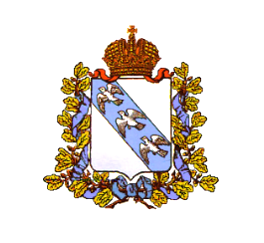 П Р И К А Зот _______________                                                                    № ______________г. КурскОб утверждении границ и режима использования территории объекта культурного наследия федерального значения «Ансамбль Знаменского монастыря», расположенного по адресу: Курская область, г. Курск, ул. Луначарского, 4, 6В соответствии с Федеральным законом от 25 июня 2002 г. № 73-ФЗ «Об объектах культурного наследия (памятниках истории и культуры) народов Российской Федерации», Законом Курской области от 29 декабря 2005 г. № 120-ЗКО «Об объектах культурного наследия Курской области», пунктом 3.10 Положения о комитете по охране объектов культурного наследия Курской области, утвержденного постановлением Губернатора Курской области от 15.09.2020 № 274-пг ПРИКАЗЫВАЮ:1. Утвердить:границы территории объекта культурного наследия федерального значения «Ансамбль Знаменского монастыря», расположенного по адресу: Курская область, г. Курск, ул. Луначарского, 4, 6, согласно приложению  № 1 к настоящему приказу;режим использования территории объекта культурного наследия федерального значения «Ансамбль Знаменского монастыря», расположенного по адресу: Курская область, г. Курск, ул. Луначарского, 4, 6, согласно приложению № 2 к настоящему приказу.2. Контроль за исполнением настоящего приказа возложить на начальника отдела разрешительной документации и учета объектов культурного наследия комитета по охране объектов культурного наследия Курской области Н.Б. Елгушиеву.Председатель комитета                                                                   И.А. Мусьял                                                                                                  Приложение № 1                                                                            к приказу комитета по охране                                                                          объектов культурного наследия                                                                                                   Курской области                                                                             от______________№ _______Границы территории объекта культурного наследия федерального значения «Ансамбль Знаменского монастыря», расположенного по адресу: Курская область, г. Курск, ул. Луначарского, 4, 6Карта (схема) границ территории объекта культурного наследия федерального значения «Ансамбль Знаменского монастыря», расположенного по адресу: Курская область, г. Курск, ул. Луначарского, 4, 6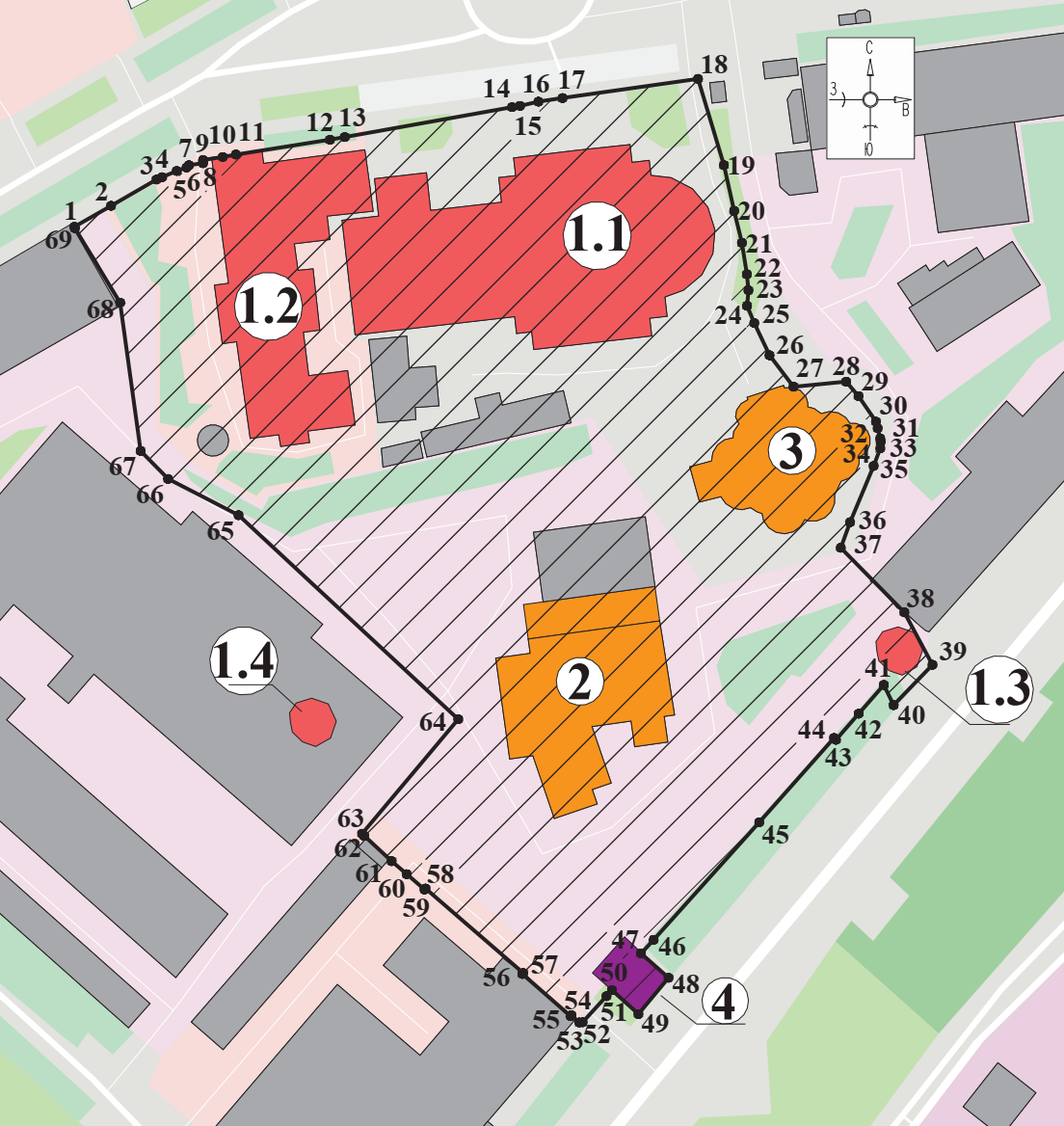 Масштаб 1:1000Используемые условные знаки и обозначения:                                          Приложение к границам территории                                                         объекта культурного наследия                                                         федерального значения                                                         «Ансамбль Знаменского монастыря»,                                                          расположенного по адресу: Курская область,                                                          г. Курск, ул. Луначарского, 4, 6                 Координаты характерных (поворотных) точек к карте (схеме) границ территории объекта культурного наследия федерального значения «Ансамбль Знаменского монастыря», расположенного по адресу: Курская область, г. Курск, ул. Луначарского, 4, 6                                                                                                  Приложение № 2                                                                            к приказу комитета по охране                                                                          объектов культурного наследия                                                                                                   Курской области                                                                             от______________№ _______Режим использования территории объекта культурного наследия федерального значения «Ансамбль Знаменского монастыря», расположенного по адресу: Курская область, г. Курск, ул. Луначарского, 4, 6 На территории объекта культурного наследия Разрешается:Ведение хозяйственной деятельности, не противоречащей требованиям обеспечения сохранности объекта культурного наследия и позволяющей обеспечить функционирование объекта культурного наследия в современных условиях, в том числе:воссоздание утраченных историко-градостроительных объектов и элементов памятника;установка памятных знаков и иной историко-культурной информации, относящихся к памятнику;благоустройство территории, устройство плиточного и иного покрытия, лестниц, элементов освещения, малых архитектурных форм;озеленение территории с учетом визуального восприятия объекта культурного наследия;установка ограждения земельного участка, выполненного из светопрозрачных материалов, с использованием исторических традиций, или на основании архивных документов;музеефикация сохранившихся участков культурного слоя и (или) исследуемых методами археологических раскопок конструктивных составляющих объектов археологического наследия, относящихся к периоду существования крепости и монастыря;Запрещается:строительство объектов капитального строительства;установка временных и некапитальных сооружений, кроме временных строительных ограждений;устройство оград и ограждений, разделяющих территорию на отдельные участки;устройство сплошного непрозрачного ограждения земельного участка памятника;проведение земляных и строительных работ, за исключением работ по сохранению объекта культурного наследия и его отдельных элементов, сохранению и воссозданию историко-градостроительной среды объекта культурного наследия, ремонту и реконструкции существующих подземных коммуникаций;проведение земляных работ, направленных на сохранение объекта культурного наследия, благоустройство территории без археологического наблюдения;осуществление производства земляных, хозяйственных работ, иных работ без наличия получившей положительное заключение государственной историко-культурной экспертизы документации (или разделов документации), обосновывающей меры по обеспечению сохранности объекта культурного наследия, при проведении указанных работ.АДМИНИСТРАЦИЯ КУРСКОЙ ОБЛАСТИКомитет по охране объектов культурного наследия
Курской областиПрохождение границы Прохождение границы Описание прохождения границы от точкидо точкиОписание прохождения границы 12На восток с небольшим отклонением – 137,93 м;23На восток с небольшим отклонением – 137,93 м;34На восток с небольшим отклонением – 137,93 м;45На восток с небольшим отклонением – 137,93 м;56На восток с небольшим отклонением – 137,93 м;67На восток с небольшим отклонением – 137,93 м;78На восток с небольшим отклонением – 137,93 м;89На восток с небольшим отклонением – 137,93 м;910На восток с небольшим отклонением – 137,93 м;1011На восток с небольшим отклонением – 137,93 м;1112На восток с небольшим отклонением – 137,93 м;1213На восток с небольшим отклонением – 137,93 м;1314На восток с небольшим отклонением – 137,93 м;1415На восток с небольшим отклонением – 137,93 м;1516На восток с небольшим отклонением – 137,93 м;1617На восток с небольшим отклонением – 137,93 м;1718На восток с небольшим отклонением – 137,93 м;1819На юг с небольшим отклонением – 69,50 м;1920На юг с небольшим отклонением – 69,50 м;2021На юг с небольшим отклонением – 69,50 м;2122На юг с небольшим отклонением – 69,50 м;2223На юг с небольшим отклонением – 69,50 м;2324На юг с небольшим отклонением – 69,50 м;2425На юг с небольшим отклонением – 69,50 м;2526На юг с небольшим отклонением – 69,50 м;2627На юг с небольшим отклонением – 69,50 м;2728На восток – 11,24 м;2829На юго-восток с небольшим отклонением – 14,96 м;2930На юго-восток с небольшим отклонением – 14,96 м;3031На юго-восток с небольшим отклонением – 14,96 м;3132На юго-восток с небольшим отклонением – 14,96 м;3233На юго-восток с небольшим отклонением – 14,96 м;3334На юго-запад – 24,16 м;3435На юго-запад – 24,16 м;3536На юго-запад – 24,16 м;3637На юго-запад – 24,16 м;3738На юго-восток – 31,89 м;3839На юго-восток – 31,89 м;3940На юго-запад – 11,88 м;4041На север – 4,78 м;4142На юго-запад – 73,52 м;4243На юго-запад – 73,52 м;4344На юго-запад – 73,52 м;4445На юго-запад – 73,52 м;4546На юго-запад – 73,52 м;4647На юго-запад – 73,52 м;4748На юго-восток – 7,82 м;4849На юго-запад – 10,01 м;4950На северо-запад – 7,6 м;5051На юго-запад – 9,93 м;5152На юго-запад – 9,93 м;5253На юго-запад – 9,93 м;5354На северо-запад – 61,92 м;5455На северо-запад – 61,92 м;5556На северо-запад – 61,92 м;5657На северо-запад – 61,92 м;5758На северо-запад – 61,92 м;5859На северо-запад – 61,92 м;5960На северо-запад – 61,92 м;6061На северо-запад – 61,92 м;6162На северо-запад – 61,92 м;6263На северо-запад – 61,92 м;6364На северо-восток – 31,75 м;6465На северо-запад с небольшим отклонением в исходную точку – 139,45 м.6566На северо-запад с небольшим отклонением в исходную точку – 139,45 м.6667На северо-запад с небольшим отклонением в исходную точку – 139,45 м.6768На северо-запад с небольшим отклонением в исходную точку – 139,45 м.6869На северо-запад с небольшим отклонением в исходную точку – 139,45 м.691На северо-запад с небольшим отклонением в исходную точку – 139,45 м.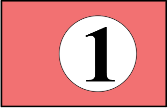 - Объект культурного наследия федерального значения «Ансамбль Знаменского монастыря», в составе: Объект культурного наследия федерального значения «Собор», 1816-1826 гг. (Курская область, г. Курск,       ул. Луначарского, д. 4) Объект культурного наследия федерального значения «Архиерейский дом», XIX в. (Курская область, г. Курск, ул. Луначарского, д. 6) Объект культурного наследия федерального значения «Башня ограды», 2-я пол. XVII-XVIII вв. (Курская область, г. Курск, ул. Луначарского, дом 8) Объект культурного наследия федерального значения «Башня ограды» (утрачена), XIX в. (Курская область,     г. Курск, ул. Луначарского, 4, 6)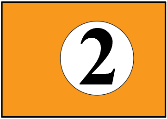 - объект культурного наследия регионального значения «Братский корпус Знаменского монастыря», вт. пол. XIX в. (Курская область, г. Курск, ул. Луначарского, д. 8, здание литер Б2)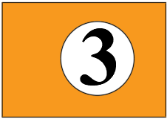 - объект культурного наследия регионального значения «Воскресенская церковь Знаменского монастыря», 1876 г. (Курская область, город Курск, ул. Луначарского, 4А)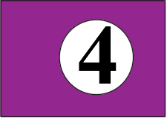 - выявленный объект культурного наследия «Нижние ворота, кон. XIX в.» (Курская область, г. Курск, улица Сонина)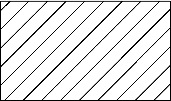 - границы территории объекта культурного наследия федерального значения «Ансамбль Знаменского монастыря».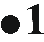 - обозначение характерной (поворотной) точкиСведения о местоположении границ объектаСведения о местоположении границ объектаСведения о местоположении границ объектаСведения о местоположении границ объектаКоординаты характерных (поворотных) точек в системе координат МСК-46Координаты характерных (поворотных) точек в системе координат МСК-46Координаты характерных (поворотных) точек в системе координат МСК-46Координаты характерных (поворотных) точек в системе координат МСК-46Метод определения координат - геодезический Средняя квадратическая погрешность положения характерной точки (Мt), м = 0,10 Сведения о характерных точках границ объектаМетод определения координат - геодезический Средняя квадратическая погрешность положения характерной точки (Мt), м = 0,10 Сведения о характерных точках границ объектаМетод определения координат - геодезический Средняя квадратическая погрешность положения характерной точки (Мt), м = 0,10 Сведения о характерных точках границ объектаМетод определения координат - геодезический Средняя квадратическая погрешность положения характерной точки (Мt), м = 0,10 Сведения о характерных точках границ объектаОбозначение характерных точек границКоординаты, мКоординаты, мОписание закрепления точкиОбозначение характерных точек границXYОписание закрепления точки12341420489,211299016,25-2420493,661299024,02-3420499,231299033,68-4420499,741299034,87-5420501,061299037,97-6420501,781299040,06-7420502,281299040,56-8420502,701299043,55-9420503,401299043,55-10420504,031299047,74-11420504,551299050,54-12420507,691299070,52-13420508,251299073,64-14420514,611299109,17-15420514,881299110,86-16420515,781299114,77-17420516,541299119,88-18420520,631299148,65-19420502,291299154,16-20420492,601299156,33-21420485,811299157,98-22420479,121299159,03-23420475,721299159,35-123424420472,421299159,07-25420468,771299160,59-26420461,911299163,83-27420455,241299168,92-28420456,311299180,11-29420453,251299182,72-30420447,811299186,43-31420446,421299186,79-32420444,271299187,34-33420443,581299187,44-34420442,161299187,35-35420438,401299185,93-36420426,461299180,93-37420421,031299178,96-38420407,311299192,47-39420396,171299198,43-40420387,611299190,19-41420391,911299188,10-42420385,791299182,76-43420380,251299177,93-44420380,641299177,53-45420362,731299161,65-46420337,771299139,23-47420334,891299136,54-48420329,701299142,39-49420321,991299136,00-50420327,081299130,36-51420325,801299129,21-52420320,261299124,15-53420320,221299123,44-54420321,771299121,76-55420321,561299121,59-56420330,521299111,35-57420330,731299111,52-58420348,661299090,79-59420348,451299090,57-60420351,711299086,79-61420354,481299083,58-62420359,841299077,80-63420360,301299077,32-64420384,611299097,74-65420427,951299051,08-66420435,651299036,13-67420441,611299030,29-68420473,081299025,96-69420488,911299016,35-1420489,211299016,25-